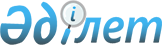 О внесении изменения в приказ Министра финансов Республики Казахстан от 18 июля 2006 года № 265 "Об утверждении Правил аккредитации профессиональных аудиторских организаций"Приказ Заместителя Премьер-Министра Республики Казахстан - Министра финансов Республики Казахстан от 26 февраля 2014 года № 75. Зарегистрирован в Министерстве юстиции Республики Казахстан 28 марта 2014 года № 9281

      В соответствии с подпунктом 2) статьи 7 Закона Республики Казахстан «Об аудиторской деятельности» ПРИКАЗЫВАЮ:



      1. Внести в приказ Министра финансов Республики Казахстан от 18 июля 2006 года № 265 «Об утверждении Правил аккредитации профессиональных аудиторских организаций» (зарегистрированный в Реестре государственной регистрации нормативных правовых актов № 4336, опубликованный в газете «Юридическая газета» от 17 августа 2006 года № 150 (1130) следующее изменение:



      Правила аккредитации профессиональных аудиторских организаций, утвержденные указанным приказом, изложить в новой редакции согласно приложению к настоящему приказу.



      2. Департаменту методологии бухгалтерского учета и аудита реального сектора, внутреннего контроля Министерства финансов Республики Казахстан (Тулеуов А.О.) обеспечить в установленном законодательством порядке государственную регистрацию настоящего приказа в Министерстве юстиции Республики Казахстан и его последующее официальное опубликование в средствах массовой информации.



      3. Настоящий приказ вводится в действие по истечении десяти календарных дней после дня его первого официального опубликования.      Заместитель Премьер-Министра 

      Республики Казахстан – Министр финансов 

      Республики Казахстан                       Б.Султанов

Приложение              

к приказу Заместителя Премьер-Министра

Республики Казахстан –      

Министра финансов         

Республики Казахстан       

от 26 февраля 2014 года № 75   Утверждены         

приказом Министра финансов 

Республики Казахстан    

от 18 июля 2006 года № 265  Правила

аккредитации профессиональных аудиторских организаций  1. Общие положения       1. Настоящие Правила аккредитации профессиональных аудиторских организаций (далее - Правила) разработаны в соответствии с Законом Республики Казахстан от 20 ноября 1998 года № 304 «Об аудиторской деятельности» (далее - Закон) и устанавливают порядок проведения аккредитации профессиональных аудиторских организаций Республики Казахстан (далее - профессиональные организации) уполномоченным органом в области аудиторской деятельности (далее - уполномоченный орган). 

      2. Аккредитацию проходят профессиональные организации в целях официального признания уполномоченным органом правомочий профессиональных организаций в соответствии с Законом.  2. Порядок процедуры проведения аккредитации      3. Профессиональные организации для аккредитации представляют: 

      в уполномоченный орган:

      1) заявление по форме согласно приложению 1 к настоящим Правилам;

      2) перечень информаций аудиторов и аудиторских организаций по форме сведений согласно приложению 2 к настоящим Правилам.

      4. Профессиональные организации для аккредитации представляют через веб-порталы «электронного правительства» www.e.gov.kz и «Е-лицензирование» www.elicense.kz (далее - Портал):

      1) запрос в форме электронного документа, удостоверенного электронной цифровой подписью (далее - ЭЦП) профессиональной организации;

      2) перечень информаций аудиторов и аудиторских организаций по форме сведений согласно приложению 2 к настоящим Правилам.

      5. Профессиональная аудиторская организация при аккредитации соответствует требованиям:

      Орган управления профессиональных аудиторских организаций формируется из числа аудиторов – членов профессиональной аудиторской организации в количестве не менее трех аудиторов с опытом работы в области аудита финансовых организаций в течение трех лет из последних пяти.

      Профессиональные аудиторские организации имеют следующие рабочие органы (комитеты):

      1) по контролю качества;

      2) по международным стандартам аудита и финансовой отчетности;

      3) по повышению квалификации аудиторов;

      4) по вопросам этики;

      5) по рассмотрению споров.

      Профессиональные аудиторские организации также по усмотрению могут иметь другие рабочие органы (комитеты).

      6. Срок рассмотрения документов профессиональных организаций (с момента приема заявления) и принятия решения о выдаче свидетельства об аккредитации или об отказе в аккредитации составляет пять рабочих дней. 

      7. По итогам рассмотрения заявления (запроса) уполномоченный орган выдает свидетельство об аккредитации (в бумажном или электронном виде). 

      8. Уполномоченный орган выносит мотивированный ответ об отказе в аккредитации профессиональной организации в случае представления недостоверных сведений и несоответствия требованию пункта 4 статьи 10 Закона.

      9. Уполномоченный орган в течение двух рабочих дней со дня поступления заявления (запроса) на аккредитацию, проверяет полноту заполнения заявления (запроса) и формы сведений, указанных в пункте 3 настоящих Правил. В случае установления факта не правильно оформленных заявления (запроса) и формы сведений в указанные сроки дает мотивированный ответ об отказе в дальнейшем рассмотрении заявления (запроса).

      10. Свидетельство об аккредитации профессиональной организации является официальным документом, удостоверяющим аккредитацию, действует на всей территории Республики Казахстан и подлежит обязательной регистрации в реестре аккредитованных профессиональных организаций, который ведет уполномоченный орган.

      Свидетельство об аккредитации профессиональной организации выдается без ограничения срока действия по форме согласно приложению 3 к настоящим Правилам. 

      11. Уполномоченный орган обеспечивает изготовление, учет и хранение бланков свидетельства об аккредитации профессиональной организации. 

      12. С момента вынесения уполномоченным органом решения о лишении свидетельства об аккредитации, по основаниям, предусмотренным в статье 12 Закона профессиональная организация возвращает свидетельство в десятидневный срок.

      13. Профессиональная организация вправе обжаловать решение уполномоченного органа в судебном порядке. 

      14. Уполномоченный орган ведет реестр аккредитованных профессиональных организаций и размещает его на сайте уполномоченного органа.

      В случае изменения реестра аккредитованных профессиональных организаций уполномоченный орган обновляет размещенную на собственном интернет-ресурсе информацию в течение трех рабочих дней со дня поступления информации об изменении.Приложение 1               

к Правилам аккредитации        

профессиональной аудиторской организацииформа                                    ЗаявлениеПрошу аккредитовать _________________________________________________

_____________________________________________________________________

          (полное наименование профессиональной организации, БИН)      для осуществления профессиональной аудиторской деятельностиМестонахождение: ____________________________________________________

_____________________________________________________________________

_____________________________________________________________________

_____________________________________________________________________Руководитель

профессиональной организации _____________ __________________________

                                 (подпись)              (Ф.И.О.)М.П.                _______________________

(дата)      Согласен на использование сведений, составляющих охраняемую

законом тайну, содержащихся в информационных системах

____________ «___» ___________20__ г.

                                                       (подпись) Приложение 2               

к Правилам аккредитации        

профессиональной аудиторской организацииформа                        Сведения об аудиторах и аудиторских организаций      Членов ______________________________________________________ 

___________________________________________________________________ 

                   (указывается наименование профессиональной

                           организации аудиторов, БИН)                                                           Табл. № 1                                                            Табл. № 2                         Сведения о структуре,

                       наличии рабочих органов      Структура профессиональной организации (комитеты, отделы и т.д.)      *наличие не менее трех аудиторов в каждом структурном

подразделении Руководитель

профессиональной организации _____________ ________________________ 

                                 (подпись)            (Ф.И.О.) М.П.              __________________

(дата) Приложение 3               

к Правилам аккредитации        

профессиональной аудиторской организацииформа                        Свидетельство об аккредитации № ____Настоящее свидетельство выдано ____________________________________

___________________________________________________________________

          (полное наименование профессиональной организации)___________________________________________________________________

___________________________________________________________________

___________________________________________________________________

                       (местонахождение, БИН)___________________________________________________________________Свидетельство выдается без ограничения срока, и действует на всей

территории Республики Казахстан.      Орган, выдавший свидетельство _______________________________

___________________________________________________________________

               (полное наименование уполномоченного органа)      Основание: Приказ ___________________________________________

                                      (полное наименование

                                     уполномоченного органа)      от «___» ________ 20___ г. № ____ Дата выдачи «___» ____________ 20___ г.
					© 2012. РГП на ПХВ «Институт законодательства и правовой информации Республики Казахстан» Министерства юстиции Республики Казахстан
				№

п/пИИНФ.И.О.

аудитораАдрес 

места 

жительства, 

телефонНомер 

квалификационного 

свидетельства 

и дата 

его 

выдачиДата 

вступления 

в профессиональную 

организацию Номер 

членского 

билета 

или документа, 

подтверждающего 

членство в 

профессиональной 

организации 

аудиторовМесто работы 

(наименование аудиторской 

организации)12345678№

п/пБИННаименование 

аудиторской 

организацииЮридический 

адрес, 

номер 

и дата 

свидетельства

о гос. 

регистрацииНомер 

лицензии на 

аудиторскую 

деятельность 

и дата 

ее выдачиДата 

вступления в 

профессиональную 

организацию аудиторовНомер 

членского 

билета 

или 

документа, 

подтверждающего 

членство 

в профессиональной 

организации 

аудиторовИИНФ.И.О. руководителя, номер квалификационного свидетельства «аудитор»123456789Название подразделенияИИНФ.И.О. руководителяНаименование должностиКонтактный телефон 12345